SEPTEMBERShatford Memorial ElementarySEPTEMBERShatford Memorial ElementarySEPTEMBERShatford Memorial ElementarySEPTEMBERShatford Memorial ElementarySEPTEMBERShatford Memorial ElementarySEPTEMBERShatford Memorial ElementarySEPTEMBERShatford Memorial ElementarySEPTEMBERShatford Memorial ElementarySundayMondayTuesdayWednesdayThursdayFridaySaturdayNotes:Grab and Go Breakfast Starts September 27th (Mon, Wed and Fri)Notes:Grab and Go Breakfast Starts September 27th (Mon, Wed and Fri)123PD Day –No Classes45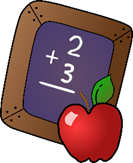 6Labour Day – No Classes7First Day of School89Pink Shirt Day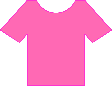 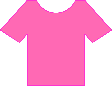 10111213141516Practice Firedrill1718192021Picture Day for Students22Lockdown drill23Curriculum Night6:30-7:3024PD Day – No Classes252627SAC meeting @2:45Home and School Meeting @ 6:30Grab and Go Breakfast28Terry Fox WalkHold and Secure Drill29Orange Shirt DayGrab and Go Breakfast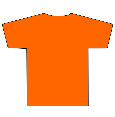 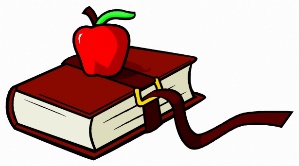 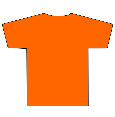 